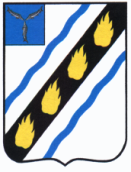 МЕЧЕТНЕНСКОЕ    МУНИЦИПАЛЬНОЕ ОБРАЗОВАНИЕ СОВЕТСКОГО   МУНИЦИПАЛЬНОГО  РАЙОНА   САРАТОВСКОЙ   ОБЛАСТИСОВЕТ  ДЕПУТАТОВ  (третьего    созыва)РЕШЕНИЕот 26.11.2015  № 91с. МечетноеО передаче части полномочий контрольно-счетной комиссии Мечетненского муниципального образования по осуществлению внешнего муниципального финансового контроля контрольно-счетному органу Советского муниципального района на 2016 год и заключении соглашения.В соответствии с частью 11 статьи 3 Федерального закона от 07.02.2011 г. № 6-ФЗ «Об общих принципах организации и деятельности контрольно-счетных органов субъектов Российской Федерации и муниципальных образований, руководствуясь Уставом Мечетненского  муниципального образования Советского муниципального района Саратовской области, Совет депутатов Мечетненского  муниципального образования РЕШИЛ:1. Передать на 2016 год осуществление части полномочий контрольно-счетной комиссии Мечетненского муниципального образования по осуществлению внешнего муниципального финансового контроля контрольно-счетному органу Советского муниципального района.2. Заключить соглашение о принятии части полномочий контрольно-счетной комиссии Мечетненского  муниципального образования по осуществлению внешнего муниципального финансового контроля контрольно-счетному органу Советского муниципального района, согласно приложению.3. Подписание соглашения поручить главе Мечетненского  муниципального образования Советского муниципального района.4. Настоящее решение вступает в силу со дня его подписания и подлежит официальному обнародованию в установленном порядке.Глава Мечетненскогомуниципального образования			              	       А.А. Чуйков СОГЛАШЕНИЕ  о принятии части полномочий контрольно-счетной комиссии Мечетненского муниципального образования Советского муниципального района по осуществлению внешнего муниципального финансового контроля на исполнение контрольно-счетному органу Советского муниципального района«01» января 2016г.                                                                                       р.п. СтепноеСовет депутатов Мечетненского муниципального образования в лице главы муниципального образования Чуйкова А.А., действующего на основании Устава Мечетненского муниципального образования Советского муниципального района, с одной стороны и Муниципальное Собрание Советского муниципального района в лице главы Советского муниципального района Вальтер Р.М. действующей на основании Устава Советского муниципального района, руководствуясь пунктом 11 статьей 3 Федерального закона от 07.02.2011 № 6-ФЗ «Об общих принципах организации и деятельности контрольно-счетных органов Российской Федерации и муниципальных образований», заключили настоящее Соглашение о нижеследующем: 1. Предмет Соглашения1.1. Предметом настоящего Соглашения является передача части полномочий контрольно-счетной комиссии Мечетненского муниципального образования Советского муниципального района по осуществлению внешнего муниципального финансового контроля контрольно-счетному органу Советского муниципального района1.2. Контрольно-счетному органу Советского муниципального района передаются следующие полномочия контрольно-счетной комиссии Мечетненского муниципального образования:- внешняя проверка годового отчета об исполнении бюджета Мечетненского муниципального образования;- экспертиза проекта бюджета Мечетненского муниципального образования.1.3. Внешняя проверка годового отчета об исполнении бюджета и экспертиза проекта бюджета Мечетненского муниципального образования ежегодно включаются в план работы контрольно-счетного органа Советского муниципального района.1.4. Другие контрольные и экспертно-аналитические мероприятия включаются в план работы контрольно-счетного органа Советского муниципального района на основании предложений органов местного самоуправления Мечетненского муниципального образования, представляемых в сроки, установленные для формирования плана работы контрольно-счетного органа Советского муниципального района.2. Права и обязанности сторон2.1. Муниципальное Собрание Советского муниципального района:2.1.1. Устанавливает в муниципальных правовых актах Советского муниципального района полномочия контрольно-счетного органа Советского муниципального района по осуществлению предусмотренных настоящим Соглашением полномочий.2.1.2. Получает от контрольно-счетного органа Советского муниципального района информацию об осуществлении предусмотренных настоящим Соглашением полномочий и результатах проведенных контрольных и экспертно-аналитических мероприятиях.2.1.3. Заслушивает отчет о результатах контрольных и экспертно-аналитических мероприятий проведенных контрольно-счетным органом Советского муниципального района.2.2. Контрольно-счетный орган Советского муниципального района:2.2.1.	Включает в планы своей работы: - внешнюю проверку годового отчета об исполнении бюджета Мечетненского муниципального образования;- экспертизу проекта бюджета Мечетненского муниципального образования в сроки, не противоречащие законодательству;– и иные контрольные и экспертно-аналитические мероприятия на основании предложений органов местного самоуправления Мечетненского муниципального образования.2.2.2. Проводит предусмотренные планом своей работы мероприятия в сроки, определенные по согласованию с инициатором проведения мероприятия (если сроки не установлены действующим законодательством).	2.2.3. Для подготовки к внешней проверке годового отчета об исполнении бюджета Мечетненского муниципального образования имеет право в течение соответствующего года осуществлять выборочные проверки об исполнение бюджета поселения и использование средств бюджета поселения, а также средств получаемых бюджетом поселения из иных источников.           2.2.4. Определяет формы, цели, задачи и исполнителей проводимых мероприятий, способы их проведения, в соответствии со своим регламентом и стандартами внешнего муниципального финансового контроля и с учетом предложений инициатора проведения мероприятия.           2.2.5. Имеет право проводить контрольные и экспертно-аналитические мероприятий совместно с другими органами и организациями, с привлечением их специалистов и независимых экспертов. 2.2.6. Направляет отчеты и заключения по результатам проведенных мероприятий Совету депутатов Мечетненского муниципального образования.2.2.7. Размещает информацию о проведенных мероприятиях на своем официальном сайте в сети «Интернет».2.2.8. Вносит в администрацию Мечетненского муниципального образования представления для их рассмотрения и принятия мер по устранению выявленных нарушений и недостатков и направляет предписания на конкретные допущенные нарушения, принимает другие предусмотренные законодательством меры по устранению и предотвращению выявляемых нарушений.2.2.9. При выявлении возможностей по совершенствованию бюджетного процесса, системы управления и распоряжения имуществом, находящимся в собственности Мечетненского муниципального образования, вправе направлять органам местного самоуправления Мечетненского муниципального образования соответствующие предложения.2.2.10. В случае возникновения препятствий для осуществления предусмотренных настоящим Соглашением полномочий может обращаться в Совет депутатов Мечетненского муниципального образования с предложениями по их устранению.2.2.11.	Ежегодно предоставляет в Совет депутатов Мечетненского муниципального образования информацию об осуществлении предусмотренных настоящим Соглашением полномочий в установленные законодательством Российской Федерации сроки.2.3. Совет депутатов Мечетненского муниципального образования Советского муниципального района:2.3.1. Направляет в контрольно-счетный орган Советского муниципального района для проведения экспертизы проект бюджета Мечетненского муниципального образования в сроки, не противоречащие законодательству. 2.3.2. Направляет годовой отчет об исполнении бюджета Мечетненского муниципального образования до рассмотрения Советом депутатов Мечетненского муниципального образования в сроки, установленные законодательством.2.3.3. Направляет в контрольно-счетный орган Советского муниципального района предложения о проведении контрольных и экспертно-аналитических мероприятий, которые могут включать рекомендации по срокам, целям, задачам и исполнителям проводимых мероприятий, способы их проведения.2.3.4. Рассматривает отчеты и заключения, а также предложения контрольно-счетного органа Советского муниципального района по результатам проведения контрольных и экспертно-аналитических мероприятий.2.3.5. Имеет право опубликовывать информацию о проведенных мероприятиях и об их результатах в средствах массовой информации.2.3.6. Рассматривает обращения контрольно-счетного органа Советского  муниципального района по поводу устранения препятствий для выполнения предусмотренных настоящим Соглашением полномочий, принимает необходимые для их устранения муниципальные правовые акты.2.4. Стороны имеют право принимать иные меры, необходимые для реализации настоящего Соглашения.3. Ответственность сторон3.1. Стороны несут ответственность за неисполнение (ненадлежащее исполнение) предусмотренных настоящим Соглашением обязанностей, в соответствии с законодательством Российской Федерации и настоящим Соглашением.3.2. Ответственность сторон не наступает в случаях предусмотренного настоящим Соглашение приостановления исполнения переданных полномочий, а также, если неисполнение (ненадлежащее исполнение) обязанностей было допущено вследствие действий администрации Советского муниципального района, администрации Мечетненского муниципального образования или иных третьих лиц.3.3. В случае неисполнения или ненадлежащего исполнения контрольно-счетным органом Советского муниципального района предусмотренных настоящим Соглашением обязанностей, Совет депутатов Мечетненского муниципального образования вправе обратиться с жалобой на действие (бездействие) контрольно-счетного органа Советского муниципального района в Муниципальное Собрание Советского муниципального района.4. Срок действия Соглашения           4.1.	 Соглашение заключается  на период с 1 января по 31 декабря 2016 года.5. Заключительные положения5.1. Настоящее Соглашение вступает в силу с момента его подписания всеми Сторонами.5.2. Изменения и дополнения в настоящее Соглашение могут быть внесены по взаимному согласию Сторон путем составления дополнительного соглашения в письменной форме, являющегося неотъемлемой частью настоящего Соглашения.5.3. Действие настоящего Соглашения может быть прекращено досрочно по соглашению Сторон либо в случае направления Муниципальным Собранием Советского муниципального района или Советом депутатов Мечетненского муниципального образования другим Сторонам уведомления о расторжении Соглашения.5.4. Соглашение прекращает действие после окончания проводимых в соответствии с ним контрольных и экспертно-аналитических мероприятий, начатых до заключения соглашения (направления уведомления) о прекращении его действия, за исключением случаев, когда соглашением Сторон предусмотрено иное.5.5. Настоящее Соглашение подлежит изменению или расторжению в случае внесения изменений и дополнений в действующее законодательство Российской Федерации и Саратовской области, регулирующее порядок осуществления внешнего муниципального финансового контроля.5.6. Любые споры и разногласия между Сторонами относительно толкования и (или) применения положений настоящего Соглашения, а также другие споры, затрагивающие права и обязанности Сторон по настоящему Соглашению или в связи с ним, разрешаются в следующем порядке:- путем проведения непосредственных консультаций между Сторонами;- в рамках согласительной процедуры путем создания рабочих групп для изучения материалов спора и выработки рекомендаций.5.7. Настоящее Соглашение составлено в двух экземплярах, имеющих равную юридическую силу, по одному экземпляру для каждой из Сторон.Глава Советскогомуниципального района ____________________Р.М. ВальтерГлава Мечетненского   муниципального образования Советского муниципального района _____________________А.А. ЧуйковСОГЛАСОВАНОПредседатель контрольно- счетного органа Советского муниципального района_____________________Г.Н. Дябина